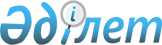 О внесении изменений в решение акима от 13 марта 2020 года № 1 "Об образовании избирательных участков в Костанайском районе"Решение акима Костанайского района Костанайской области от 28 сентября 2020 года № 2. Зарегистрировано Департаментом юстиции Костанайской области 29 сентября 2020 года № 9471
      В соответствии с Конституционным законом Республики Казахстан от 28 сентября 1995 года "О выборах в Республике Казахстан", Законом Республики Казахстан от 6 апреля 2016 года "О правовых актах" по согласованию с Костанайской районной избирательной комиссией аким Костанайского района РЕШИЛ:
      1. Внести в решение акима Костанайского района "Об образовании избирательных участков в Костанайском районе" от 13 марта 2020 года № 1 (опубликовано 17 марта 2020 года в Эталонном контрольном банке нормативных правовых актов Республики Казахстан, зарегистрировано в Реестре государственной регистрации нормативных правовых актов под № 9023) следующие изменения:
      в приложении 1 к указанному решению:
      избирательные участки № 527, № 531 на казахском языке изложить в новой редакции, текст на русском языке не меняется;
      избирательные участки № 533, № 539 изложить в новой редакции:
      "Избирательный участок № 533
      В границах: села Қостомар.
      Адрес места нахождения избирательного участка: Костанайская область, Костанайский район, село Қостомар, улица Крупской, 34 А, здание государственного учреждения "Средняя школа села Қостомар" отдела образования акимата Костанайского района.";
      "Избирательный участок № 539
      В границах: села Кировка.
      Адрес места нахождения избирательного участка: Костанайская область, Костанайский район, село Кировка, улица Жастар, 5 А, здание государственного учреждения "Кировская начальная школа" отдела образования акимата Костанайского района.";
      избирательные участки № 551, № 553, № 554 на казахском языке изложить в новой редакции, текст на русском языке не меняется;
      избирательные участки № 560, № 564 изложить в новой редакции:
      "Избирательный участок № 560
      В границах города Тобыл: улица Тәуелсіздік 53 А, 53/1, 53/2, 53/3, 53/4, улица Чехова нечетная сторона 1, 1 А, 1/1, 1/2, 1/3, 3, 5, 5/1, 5/2, 7, 9, 11, 13, 15, 17, 19, 21, 23, 25, 27, 29, 31, 33, 35, 37, 39, 41, 41/1, 43, 45, 47, 49, 51, 53, 55, 57, 59, четная сторона 2, 4, 6, 8, 10, 12, 14, 16, 18, 20, 22, 24, 26, 28, 30, 32, 34, 36, 38, 40, 42, 44, 46, 48, 50, 52, 54, 56, 58, 60, 62, 64, 66, 68, 70, 72, 74, 76, 78, 80, 82, 84, 86, 88, 90, 92, 94, 96, 98, 100, улица Поповича нечетная сторона 69, 69/1, 71, 73, 75, 77, 79, 81, 83, 85, 87, 89, 91, 93, 95, 97, 99, 101, 103, 105, 107, 107 А, 109 А, четная сторона 66, 68, 70, 72, 74, 76, 78, улица Комарова 1, 1 А, 2, 3, 4, 5, 6, 7, 8, 9, 10, 11, 12, 13, 14, 15, 16, 17, 18, 19, 20, 21, 22, 23, 24, 25, 26, 27, 28, 29, 30, 31, 32, 33, 34, 35, 36, 37, 38, 39, 40, 41, 42, 43, 44, 45, 46, 47, 48, 49, 50, 51, 52, 53, 54, 55, 56, 57, 58, 59, 60, 61, улица Островского, переулок Поповича, микрорайон Нурай.
      Адрес места нахождения избирательного участка: Костанайская область, Костанайский район, город Тобыл, улица Тәуелсіздік, здание 65/2, здание коммунального государственного учреждения "Костанайская районная детско-юношеская спортивная школа" Отдела физической культуры и спорта акимата Костанайского района.";
      "Избирательный участок № 564
      В границах города Тобыл: улица Семина четная сторона 42, 44, 46, потребительский кооператив "Садоводческое товарищество "АВТОМОБИЛИСТ", потребительский кооператив "Садоводческое товарищество "Мелиоратор".
      Адрес места нахождения избирательного участка: Костанайская область, Костанайский район, город Тобыл, улица Семина, 48/1.";
      избирательные участки № 569, № 582 на казахском языке изложить в новой редакции, текст на русском языке не меняется;
      избирательные участки № 583, № 590 изложить в новой редакции:
      "Избирательный участок № 583
      В границах: села Рыбное.
      Адрес места нахождения избирательного участка: Костанайская область, Костанайский район, село Рыбное, улица Школьная, 1, здание государственного учреждения "Рыбинская начальная школа" отдела образования акимата Костанайского района.";
      "Избирательный участок № 590
      В границах: села Ульяновское.
      Адрес места нахождения избирательного участка: Костанайская область, Костанайский район, село Ульяновское, улица Ленина, 1, здание государственного учреждения "Ульяновская основная школа" отдела образования акимата Костанайского района.".
      2. Государственному учреждению "Аппарат акима Костанайского района" в установленном законодательством Республики Казахстан порядке обеспечить:
      1) государственную регистрацию настоящего решения в территориальном органе юстиции;
      2) размещение настоящего решения на интернет-ресурсе акимата Костанайского района после его официального опубликования.
      3. Контроль за исполнением настоящего решения возложить на руководителя государственного учреждения "Аппарат акима Костанайского района".
      4. Настоящее решение вводится в действие по истечении десяти календарных дней после дня его первого официального опубликования.
					© 2012. РГП на ПХВ «Институт законодательства и правовой информации Республики Казахстан» Министерства юстиции Республики Казахстан
				
      Аким Костанайского района 

Ж. Таукенов
